Comité du programme et budgetVingt-quatrième sessionGenève, 14 – 18 septembre 2015ordre du jouradopté par le Comité du programme et budgetOuverture de la sessionAdoption de l’ordre du jourVoir le présent document.Audit et supervisionRapport de l’Organe consultatif indépendant de surveillance (OCIS) de l’OMPIVoir le document WO/PBC/24/2.Renouvellement des membres de l’Organe consultatif indépendant de surveillance (OCIS) de l’OMPIVoir le document WO/PBC/24/3.Propositions de révision du mandat de l’Organe consultatif indépendant de surveillance (OCIS) de l’OMPIVoir le document WO/PBC/24/4.Rapport du vérificateur externe des comptesVoir le document WO/PBC/24/5.Rapport annuel du directeur de la Division de la supervision interne (DSI)Voir le document WO/PBC/24/6.Rapport sur l’état d’avancement de la mise en œuvre des recommandations du Corps commun d’inspection (CCI)Voir le document WO/PBC/24/7.Exécution du programme et questions financièresÉtats financiers annuels pour 2014;  état de paiement des contributions au 30 juin 2015Rapport financier annuel et états financiers pour 2014Voir le document WO/PBC/24/8.État de paiement des contributions au 30 juin 2015Voir le document WO/PBC/24/9.Rapport annuel sur les ressources humainesVoir le document WO/PBC/24/INF/1.Planification et budgétisationProgramme et budget proposé pour l’exercice biennal 2016-2017Voir les documentsWO/PBC/24/11 (Programme et budget proposé pour l’exercice biennal 2016-2017)WO/PBC/24/16 Rev. (Options pour assurer la viabilité financière de l’Union de Lisbonne)WO/PBC/24/INF.3 (Informations actualisées sur la proposition du Groupe de travail du Traité de coopération en matière de brevets (PCT) concernant la stratégie de couverture des risques de change pour les recettes du PCT)PropositionsPolitique révisée en matière de placementsVoir le document WO/PBC/24/10.Rapports sur l’état d’avancement des grands projets et questions administrativesRapport final sur le projet relatif au renforcement des normes de sûreté et de sécurité pour les bâtiments existants de l’OMPIVoir le document WO/PBC/24/12.Rapport sur l’état d’avancement des projets de constructionVoir le document WO/PBC/24/13.Rapport sur l’état d’avancement de la mise en œuvre d’un système intégré de planification des ressources (ERP) à l’OMPIVoir le document WO/PBC/24/14.Rapport final sur le projet d’investissement dans les technologies de l’information et de la communication (TIC)Voir le document WO/PBC/24/15.Questions renvoyées au PBC par les assemblées des États membres de l’OMPI en 2014Gouvernance de l’OMPIVoir les documents de référence WO/PBC/18/20, WO/PBC/19/26, WO/PBC/21/20 et WO/PBC/23/9.Proposition de définition des “dépenses de développement” dans le contexte du programme et budgetVoir les documents de référence WO/GA/43/21 et WO/PBC/23/9.Clôture de la sessionClôture de la session[Fin du document]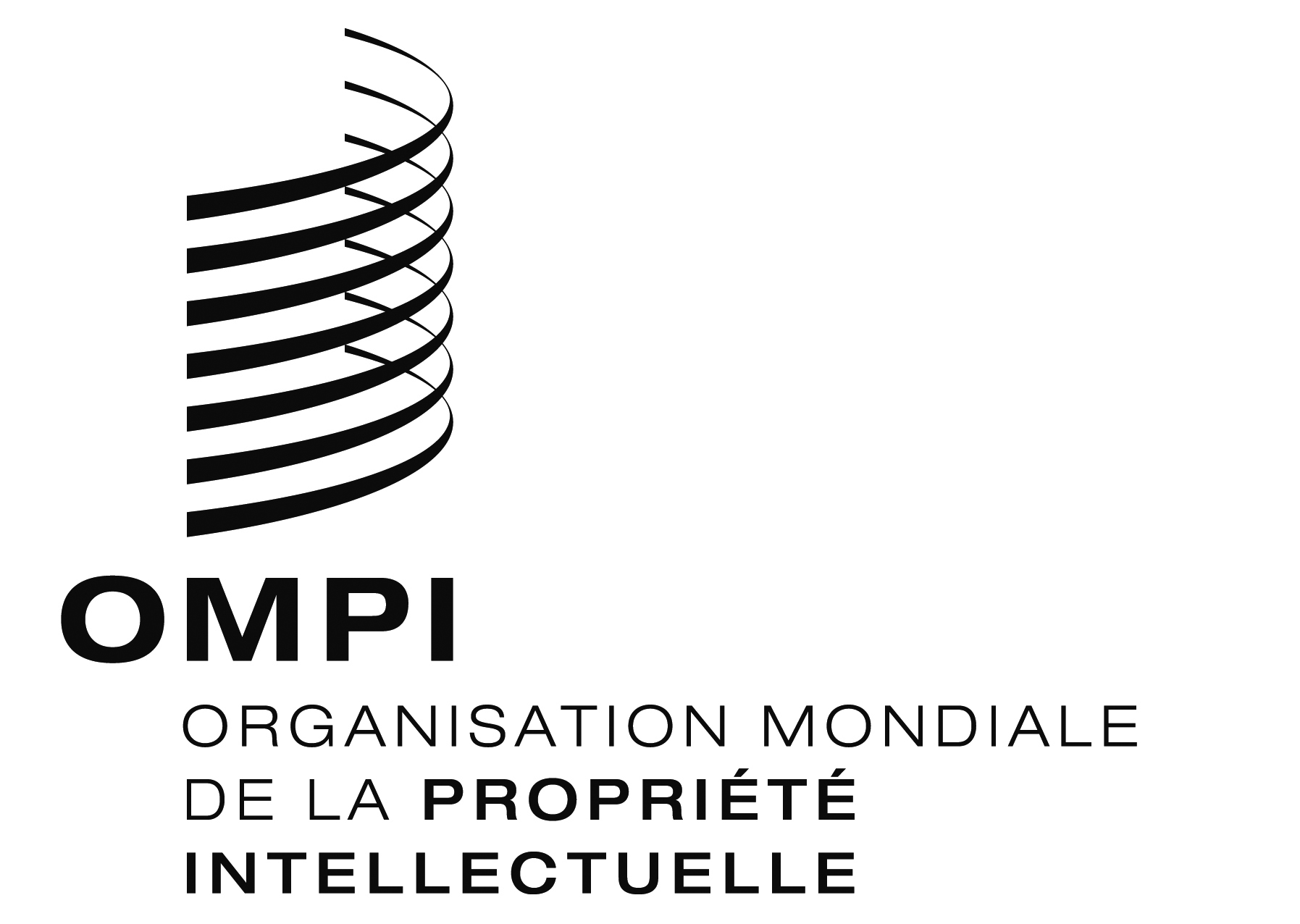 Fwo/pbc/24/1 wo/pbc/24/1 wo/pbc/24/1 ORIGINAL : anglaisORIGINAL : anglaisORIGINAL : anglaisDATE : 14 septembre 2015DATE : 14 septembre 2015DATE : 14 septembre 2015